KLASA IIITA04.05.2020r.BIOLOGIATEMAT: Regulacja wydzielania hormonów CELE LEKCJI: wyjaśnienie, na czym polega mechanizm sprzężenia zwrotnego omówienie nadrzędnej roli podwzgórza w funkcjonowaniu układu dokrewnego  wyjaśnienie, na czym polega układ podwzgórzowo-przysadkowy  analizowanie mechanizmu działania hormonów na komórki  porównanie mechanizmu działania hormonów będących pochodnymi aminokwasów z działaniem hormonów steroidowych  wyjaśnienie powiązania układu nerwowego z układem hormonalnym w utrzymaniu homeostazy  wskazanie różnic między układem hormonalnym a układem nerwowymZADANIA DLA UCZNIA:Proszę zapoznać się z treścią tematu w  podręcznikuZachęcam do skorzystania z portalu e-podręcznik   https://epodreczniki.pl/a/jak-dzialaja-hormony/Dv1QrAAMqW Zeszycie przedmiotowym proszę zapisać  krótką notatkę: Prawidłowy wzrost i rozwój organizmu zależą od gospodarki hormonalnej.Adrenalina odpowiada za uruchomienie procesów służących mobilizacji sił organizmu, pozwalających na walkę lub ucieczkę.Insulina i glukagon działają antagonistycznie, regulując poziom cukru we krwi.Następnie w zeszycie proszę wykonać zadania:Wymień hormony, które zwiększają tempo metabolizmu w organizmie.Podaj przykład współdziałania układu nerwowego i hormonalnego.Omów na podstawie schematu, w jaki sposób organizm utrzymuje stały poziom glukozy we krwi.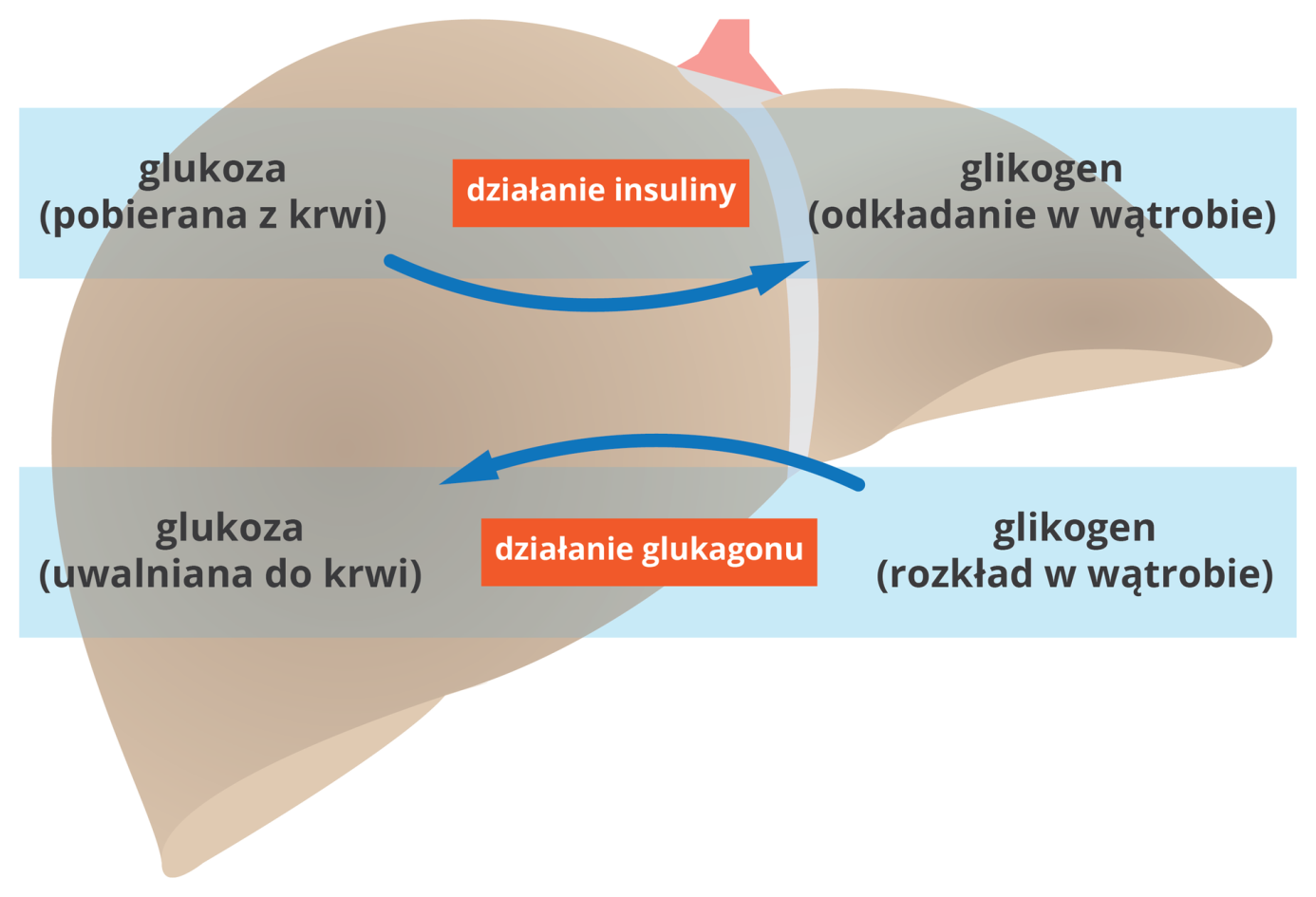 Zdjęcia wykonanej pracy proszę przesłać na e-mail martyna.rolka@vp.pl  w terminie do 08.05.2020r.